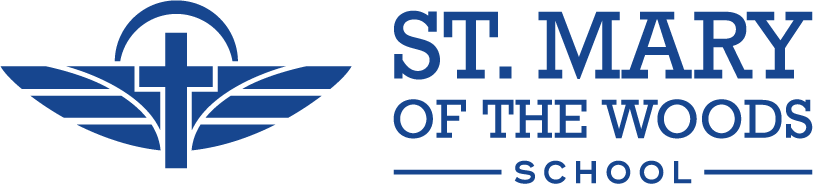 1st Grade Supply List1 package #2 pencils (Ticonderoga)4 boxes Crayola crayons (24 count)1 small art box for desk2 package of fine point black expo dry erase markers1 pair Fiskar scissors2 plastic folders with pockets1 plastic folder with prongs1 inch 3-ring binder2 packages of small Elmer’s glue sticks 1 pencil pouch (with see through front)5 plastic tab dividers1 Primary Writing Journal (½ blank ½ primary lined pages) 2 containers Clorox wipes1 box quart size baggies (girls)1 box gallon size baggies (boys)1 pair of headphones (we will use these daily)1 bottle of hand sanitizer1 roll paper towels**Optional Supplies*** Cardstock (White and Colored)			*File Folders		* Construction Paper					*Chisel Tip Expo Markers* Index Cards						*Post It Notes 